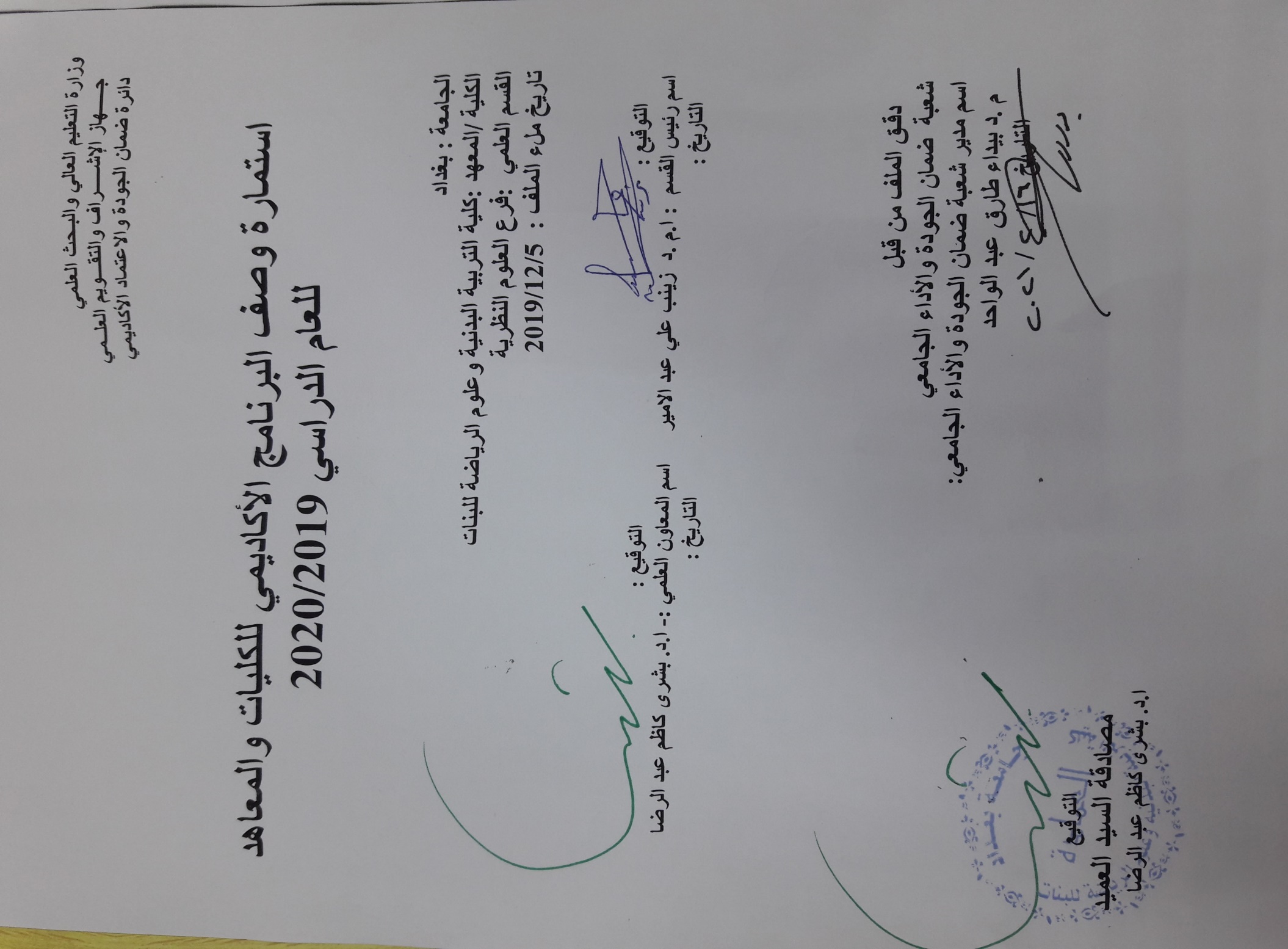 وصف البرنامج الأكاديميوصف البرنامج الأكاديمييوفر وصف البرنامج الأكاديمي هذا انجازا مقتضيا لاهم خصائص البرامج ومخرجات التعلم المتوقعة من الطالب تحقيقها مبرهنا عما اذا كان قد حقق الاستفادة القصوى من الفرص المتاحة ويصاحبه وصف لكل مقرر ضمن البرنامجبنية البرنامج يوفر وصف البرنامج الأكاديمي هذا  ايجازاً مقتضياً لأهم خصائص البرنامج ومخرجات التعلم المتوقعة من الطالب تحقيقها مبرهناً عما إذا كان قد حقق الاستفادة القصوى من الفرص المتاحة . ويصاحبه وصف لكل مقرر ضمن البرنامجالمؤسسة التعليميةكلية التربية البدنية وعلوم الرياضة للبنات- جامعة بغدادالقسم العلمي / المركز فرع العلوم النظريةاسم البرنامج الأكاديمي او المهنياختبارات وقياساسم الشهادة النهائية بكالوريوس تربية بدنية وعلوم الرياضة النظام الدراسي :سنوي /مقررات/اخرى سنويبرنامج الاعتماد المعتمد  المؤثرات الخارجية الأخرى البنى التحتية/ الانترنت/ توفر الحاسوب والقاعات الدراسية تاريخ إعداد الوصف 5/12/2019أهداف البرنامج الأكاديميأهداف البرنامج الأكاديميتعليم الطالبات المواد النظرية وبكافة الاختصاصات تعليم الطالبات المواد النظرية وبكافة الاختصاصات اعداد مدرس تربية بدنيةاعداد مدرس تربية بدنيةاعداد مدرس قادر على كتابة وتنفيذ الخطط التعليمية اعداد مدرس قادر على كتابة وتنفيذ الخطط التعليمية تطوير مستوى الطالبات عقليا وذهنياتطوير مستوى الطالبات عقليا وذهنيااستثمار المواد النظرية بكل اختصاصاتها لتخدم الجانب العملي والارتقاء بالمستوى الرياضياستثمار المواد النظرية بكل اختصاصاتها لتخدم الجانب العملي والارتقاء بالمستوى الرياضي مخرجات البرنامج المطلوبة وطرائق التعليم والتعلم والتقييم أ-ا الاهداف المعرفية .أ1-   تحسين اللغتين العربية والانكليزية للطالبة    أ2-معرفة مفاصل وعضلات الجسم وعمل القلب والجهاز الدوري التنفسي أ3- استخدام الحاسوب وكيفية التطبيق فيهأ4-معرفة تاريخ التربية البدنيةأ5- معرفة كيفية تدريب  اللاعبين بكافة فئاتهم (ناشئين_شباب_متقدمين)أ6- معرفة كيفية تأهيل الاصابات الرياضيةأ7- معرفة كيفية كتابة الخطط التعليمة وتنفيذها  ب -الاهداف المهاراتية الخاصة بالبرنامج :ب 1 – تنفيذ الخطة التعليمية بالدرسب 2 – علاج المتعلم او اللاعب عند تعرضه للإصابة الرياضيةب 3 -  اعداد مدرب قادر على تدريب الفرقة الرياضية وتحديد الشدة والراحة والحجم   ب 4- تطوير مستو الطالبات في تحليل الحركة واستخراج الاخطاء       طرائق التعليم والتعلم الطريقة التفاعلية باستخدام التواصل المباشر بألقاء المحاضراتالمشاركة في الحوار باستخدام السؤال والجواب المباشرعرض فيديوات تعليمية وبور بوينت من خلال الكلاس روم      طرائق التقييم التقييم المباشر داخل الصف .الالتزام بالحضور و اداء الواجبات والتفاعل داخل الصف التعليمي .تقديم التقارير.الامتحانات النظرية الحضورية.الامتحانات الشفوية .الامتحانات الالكترونية .ج-الاهداف الوجدانية والقيمية :         ج1- تحفيز حب الوطن والانتماء والتواصل من اجل خدمة المجتمع .ج2- تعزيز روح التعاون والعمل الجماعي  والاحترام المتبادل بين الطالبات وبين الطالب والتدريسي.ج3- تدعيم روح المنافسة الشريفة الإيجابية وبأجواء صحية .    ج4- حث الطالبات بتحقيق النجاح والتميز من خلال الصدق والثقة بالنفس وحب الاخرين .    طرائق التعليم والتعلم الطريقة التفاعلية باستخدام التواصل المباشر مع الطالبات .  العمل ضمن مجموعات داخل الصف الواحد لتشجيع التعاون .  ارشاد تربوي عند بداية كل درس . خلق اجواء مريحه داخل الدرس جعل الطالب محور فعال داخل الدرس .   طرائق التقييم 1-الملاحظة .2- اجراء مسابقات بين الطالبات .      3- وجود قائد لكل مجموعة ويكلف القائد بمهام عليه انجازها ومعرفة مدى تنفيده لهذه الانجازات .د -المهارات العامة والتأهيلية المنقولة (المهارات الأخرى المتعلقة بقابلية التوظيف والتطور الشخصي).د1- بناء شخصية قيادية . د2- الاعتماد على النفس . د3- زيادة طموح الطالبات نحو خدمة المجتمع والتوظيف في القطاعات المختلفة وفقا لتخصصاتنا . د 4- اعداد مدربه رياضية .د -المهارات العامة والتأهيلية المنقولة (المهارات الأخرى المتعلقة بقابلية التوظيف والتطور الشخصي).د1- بناء شخصية قيادية . د2- الاعتماد على النفس . د3- زيادة طموح الطالبات نحو خدمة المجتمع والتوظيف في القطاعات المختلفة وفقا لتخصصاتنا . د 4- اعداد مدربه رياضية .د -المهارات العامة والتأهيلية المنقولة (المهارات الأخرى المتعلقة بقابلية التوظيف والتطور الشخصي).د1- بناء شخصية قيادية . د2- الاعتماد على النفس . د3- زيادة طموح الطالبات نحو خدمة المجتمع والتوظيف في القطاعات المختلفة وفقا لتخصصاتنا . د 4- اعداد مدربه رياضية .د -المهارات العامة والتأهيلية المنقولة (المهارات الأخرى المتعلقة بقابلية التوظيف والتطور الشخصي).د1- بناء شخصية قيادية . د2- الاعتماد على النفس . د3- زيادة طموح الطالبات نحو خدمة المجتمع والتوظيف في القطاعات المختلفة وفقا لتخصصاتنا . د 4- اعداد مدربه رياضية .د -المهارات العامة والتأهيلية المنقولة (المهارات الأخرى المتعلقة بقابلية التوظيف والتطور الشخصي).د1- بناء شخصية قيادية . د2- الاعتماد على النفس . د3- زيادة طموح الطالبات نحو خدمة المجتمع والتوظيف في القطاعات المختلفة وفقا لتخصصاتنا . د 4- اعداد مدربه رياضية .طرائق التعليم والتعلمطرائق التعليم والتعلمطرائق التعليم والتعلمطرائق التعليم والتعلمطرائق التعليم والتعلمجعل الطالبة محور فعال في الدرس .زيادة الوعي للطالبات حول المجالات التي يمكن العمل بها . تطوير قدرات الطالبات البدنية والمهارية والعقلية والنفسية . جعل الطالبة محور فعال في الدرس .زيادة الوعي للطالبات حول المجالات التي يمكن العمل بها . تطوير قدرات الطالبات البدنية والمهارية والعقلية والنفسية . جعل الطالبة محور فعال في الدرس .زيادة الوعي للطالبات حول المجالات التي يمكن العمل بها . تطوير قدرات الطالبات البدنية والمهارية والعقلية والنفسية . جعل الطالبة محور فعال في الدرس .زيادة الوعي للطالبات حول المجالات التي يمكن العمل بها . تطوير قدرات الطالبات البدنية والمهارية والعقلية والنفسية . جعل الطالبة محور فعال في الدرس .زيادة الوعي للطالبات حول المجالات التي يمكن العمل بها . تطوير قدرات الطالبات البدنية والمهارية والعقلية والنفسية . طرائق التقييمطرائق التقييمطرائق التقييمطرائق التقييمطرائق التقييماستخدام الطرق والاستراتيجيات الحديثة بالتدريس . عمل حوارات ونقاشات مع الطالبات .ارشاد التربوي للطالبات .استخدام الطرق والاستراتيجيات الحديثة بالتدريس . عمل حوارات ونقاشات مع الطالبات .ارشاد التربوي للطالبات .استخدام الطرق والاستراتيجيات الحديثة بالتدريس . عمل حوارات ونقاشات مع الطالبات .ارشاد التربوي للطالبات .استخدام الطرق والاستراتيجيات الحديثة بالتدريس . عمل حوارات ونقاشات مع الطالبات .ارشاد التربوي للطالبات .استخدام الطرق والاستراتيجيات الحديثة بالتدريس . عمل حوارات ونقاشات مع الطالبات .ارشاد التربوي للطالبات .بنية البرنامجبنية البرنامجبنية البرنامجبنية البرنامجبنية البرنامجالمرحلة الدراسيةرمز المقرر أو المساقاسم المقرر أو المساقالساعات المعتمدةالساعات المعتمدةنظريعمليالثانيةاختبار وقياس2 نظري2 نظريالتخطيط للتطور الشخصيمتابعة المستجدات الحاصلة في كافة الاختصاصات . الاهتمام بمستوى اللياقة البدنية والمحافظة عليها من خلال التدريب المستمر . اجراء بحوث تخرج لتهيئتها لتكون قادرة على كتابة رسائل الماجستير . متابعة المصادر الحديثة في مجال تخصصنا .معيار القبول (وضع الأنظمة المتعلقة بالالتحاق بالكلية أو المعهد)السلامة البدنية . الاختبارات البدنية . الاختبارات المهارية .الاختبارات المعرفية .المقابلات الشخصية والتأكد من سلامة النطق . أهم مصادر المعلومات عن البرنامج 1-الكتب المنهجية . 2- الكتب المساعدة .3-شبكة المعلومات الدولية ( الأنترنيت ) .4-المصادر الموجودة بالمكتبة. مخطط مهارات المنهجمخطط مهارات المنهجمخطط مهارات المنهجمخطط مهارات المنهجمخطط مهارات المنهجمخطط مهارات المنهجمخطط مهارات المنهجمخطط مهارات المنهجمخطط مهارات المنهجمخطط مهارات المنهجمخطط مهارات المنهجمخطط مهارات المنهجمخطط مهارات المنهجمخطط مهارات المنهجمخطط مهارات المنهجمخطط مهارات المنهجمخطط مهارات المنهجمخطط مهارات المنهجمخطط مهارات المنهجمخطط مهارات المنهجيرجى وضع اشارة في المربعات المقابلة لمخرجات التعلم الفردية من البرنامج الخاضعة للتقييميرجى وضع اشارة في المربعات المقابلة لمخرجات التعلم الفردية من البرنامج الخاضعة للتقييميرجى وضع اشارة في المربعات المقابلة لمخرجات التعلم الفردية من البرنامج الخاضعة للتقييميرجى وضع اشارة في المربعات المقابلة لمخرجات التعلم الفردية من البرنامج الخاضعة للتقييميرجى وضع اشارة في المربعات المقابلة لمخرجات التعلم الفردية من البرنامج الخاضعة للتقييميرجى وضع اشارة في المربعات المقابلة لمخرجات التعلم الفردية من البرنامج الخاضعة للتقييميرجى وضع اشارة في المربعات المقابلة لمخرجات التعلم الفردية من البرنامج الخاضعة للتقييميرجى وضع اشارة في المربعات المقابلة لمخرجات التعلم الفردية من البرنامج الخاضعة للتقييميرجى وضع اشارة في المربعات المقابلة لمخرجات التعلم الفردية من البرنامج الخاضعة للتقييميرجى وضع اشارة في المربعات المقابلة لمخرجات التعلم الفردية من البرنامج الخاضعة للتقييميرجى وضع اشارة في المربعات المقابلة لمخرجات التعلم الفردية من البرنامج الخاضعة للتقييميرجى وضع اشارة في المربعات المقابلة لمخرجات التعلم الفردية من البرنامج الخاضعة للتقييميرجى وضع اشارة في المربعات المقابلة لمخرجات التعلم الفردية من البرنامج الخاضعة للتقييميرجى وضع اشارة في المربعات المقابلة لمخرجات التعلم الفردية من البرنامج الخاضعة للتقييميرجى وضع اشارة في المربعات المقابلة لمخرجات التعلم الفردية من البرنامج الخاضعة للتقييميرجى وضع اشارة في المربعات المقابلة لمخرجات التعلم الفردية من البرنامج الخاضعة للتقييميرجى وضع اشارة في المربعات المقابلة لمخرجات التعلم الفردية من البرنامج الخاضعة للتقييميرجى وضع اشارة في المربعات المقابلة لمخرجات التعلم الفردية من البرنامج الخاضعة للتقييميرجى وضع اشارة في المربعات المقابلة لمخرجات التعلم الفردية من البرنامج الخاضعة للتقييميرجى وضع اشارة في المربعات المقابلة لمخرجات التعلم الفردية من البرنامج الخاضعة للتقييممخرجات التعلم المطلوبة من البرنامجمخرجات التعلم المطلوبة من البرنامجمخرجات التعلم المطلوبة من البرنامجمخرجات التعلم المطلوبة من البرنامجمخرجات التعلم المطلوبة من البرنامجمخرجات التعلم المطلوبة من البرنامجمخرجات التعلم المطلوبة من البرنامجمخرجات التعلم المطلوبة من البرنامجمخرجات التعلم المطلوبة من البرنامجمخرجات التعلم المطلوبة من البرنامجمخرجات التعلم المطلوبة من البرنامجمخرجات التعلم المطلوبة من البرنامجمخرجات التعلم المطلوبة من البرنامجمخرجات التعلم المطلوبة من البرنامجمخرجات التعلم المطلوبة من البرنامجمخرجات التعلم المطلوبة من البرنامجالسنة / المستوىرمز المقرراسم المقررأساسيأم اختياريالاهداف المعرفيةالاهداف المعرفيةالاهداف المعرفيةالاهداف المعرفيةالاهداف المهاراتية الخاصة بالبرنامجالاهداف المهاراتية الخاصة بالبرنامجالاهداف المهاراتية الخاصة بالبرنامجالاهداف المهاراتية الخاصة بالبرنامجالاهداف الوجدانية والقيميةالاهداف الوجدانية والقيميةالاهداف الوجدانية والقيميةالاهداف الوجدانية والقيميةالمهارات العامة والتأهيلية المنقولة(المهارات الأخرى المتعلقة بقابلية التوظيف والتطور الشخصي)المهارات العامة والتأهيلية المنقولة(المهارات الأخرى المتعلقة بقابلية التوظيف والتطور الشخصي)المهارات العامة والتأهيلية المنقولة(المهارات الأخرى المتعلقة بقابلية التوظيف والتطور الشخصي)المهارات العامة والتأهيلية المنقولة(المهارات الأخرى المتعلقة بقابلية التوظيف والتطور الشخصي)السنة / المستوىرمز المقرراسم المقررأساسيأم اختياريأ1أ2أ3أ4ب1ب2ب3ب4ج1ج2ج3ج4د1د2د3د4المؤسسة التعليميةكلية التربية البدنية وعلوم الرياضة للبناتالقسم العلمي/المركزالعلوم النظرية اسم البرنامج الأكاديمي أو المهنياختباراتاسم الشهادة النهائيةبكالوريوسالنظام الدراسي:سنوي/مقررات/أخرىسنويبرنامج الاعتماد المعتمدلايوجدالمؤثرات الخارجية الأخرىتاريخ إعداد الوصف5/12/2019أهداف البرنامج الأكاديميتعلم طرق جمع البيانات الخاصة بالقدرات البدنية والمهارية والمعرفية في المجال الرياضي وكيفية استخدامها في عمليات التصنيف والتقويم والتنبوء والتشخيص والتدريب والتعلممخرجات البرنامج المطلوب وطرائق التعليم والتعلم والتقييمالأهداف المعرفية أ 1- تعلم طرق  التقويم والقياس والاختبار أ 2- تعلم طرق تطبيق الاختبارات أ 3-تعلم طرق تطبيق المقاييس أ 4- تعلم طرق القياس المعرفيالأهداف المهاراتية الخاصة بالبرنامجب 1- معرفة كيفية تطبيق الاختبارات المهارية والبدنية والحركية ب 2- معرفة كيفية تقييم القدرات المعرفية والعقلية والبدنية والمهارية ب 3- طرائق التعليم والتعلمالشرح العرض التطبيق طرائق التقييماختبارات شهرية اختبارات يوميةج-  الأهداف الوجدانية والقيميةج 1-معرفة كيفية اجراء عمليات التقويم في المجال الرياضي (الذاتي –الموضوعي )طرائق التعليم والتعلمالشرح العرضالتطبيقطرائق التقييمالاختبارات الشهرية د- المهارات العامة والتأهيلية المنقولة ( المهارات الأخرى المتعلقة بقابلية التوظيف والتطور الشخصي )د 1- تعلم طرق معالجة البيانات وكيفية تفسيرها لأغراض التقويمطرائق التعليمالشرحطرائق التقييمالاختبارات الشهرية المرحلة الدراسيةرمز المقرر او المساقاسم المقرر أو المساقالساعات المعتمدةالساعات المعتمدةالمرحلة الدراسيةرمز المقرر او المساقاسم المقرر أو المساقنظريعمليالثانيةاختبارات2 ساعةالتخطيط للتطور الشخصيالمساهمة في زيادة وعي الطالبة وادراكها لأهمية التربية الرياضية ودورها في المجتمعات وعلى مختلف العصورمعيار القبول (وضع الأنظمة المتعلقة بالالتحاق بالكلية أو المعهد )استخدام المصادر الحديثة الاطلاع على البحوث العلمية في مجال الاختبارات والقياس تطبيق ميداني لأدوات الاختبار والقياس أهم مصادر المعلومات عن البرنامجالاختبارات المعفية ويضاف اليها الاختبارات البدنية والمهارية 10 -  مخرجات المقرر وطرائق التعليم والتعلم والتقييمالأهداف المعرفية أ 1- تعلم طرق  التقويم والقياس والاختبار أ 2- تعلم طرق تطبيق الاختبارات أ 3-تعلم طرق تطبيق المقاييس أ 4- تعلم طرق القياس المعرفيالأهداف المهاراتية الخاصة بالمقررب 1- معرفة كيفية تطبيق الاختبارات المهارية والبدنية والحركية ب 2- معرفة كيفية تقييم القدرات المعرفية والعقلية والبدنية والمهارية طرائق التعليمالشرح طرائق التقييمالاختبارات الشهرية ج- الأهداف الوجدانية والقيميةج 1- العمل الجماعي او الثنائي ج 2-جعل المتعلم  يشارك في  العملية لتعليمية طرائق التعليم والتعلمالشرحطرائق التقييمالاختبارات الشهرية الاختبارات اليومية د- المهارات العامة والتأهيلية المنقولة ( المهارات الأخرى المتعلقة بقابلية التوظيف والتطور الشخصي)د 1- اكتساب قابليات التوافق والاداء المعرفي د 2- مهارة التأثير بالأخرين  د 3- د 3-د 4-11- بنية المقرر11- بنية المقرر11- بنية المقرر11- بنية المقرر11- بنية المقرر11- بنية المقررالأسبوعالساعاتمخرجات التعلم المطلوبةاسم الوحدة/أو الموضوعطريقة التعلمطريقة التقييم1ساعتان التطور التاريخي لأدوات التقويم في التربية الرياضية المناقشة والشرح والعرض والتحليل والاستجواب .الامتحانات والمشاركات اليومية2التقويم (مفهومه ـ انواعه ـ مراحله ـ ابعاده ـ استخداماته ـ اغراضه )المناقشة والشرح والعرض والتحليل والاستجواب.الامتحانات والمشاركات اليومية3القياس ( مفهومه ـ خصائص ـ مستوياته ـ انواعه ) المناقشة والشرح والعرض والتحليل والاستجواب .الامتحانات والمشاركات اليومية4الاختبار ( مفهومه ـ اغراضه انواعه ـ صفات الاختبار الجيد )المناقشة والشرح والعرض والتحليل والاستجواب .الامتحانات والمشاركات اليومية5اهمية الاختبارات في مجال ( رياض الاطفال ـ الرياضة المدرسية ) المناقشة والشرح والعرض والتحليل والاستجواب .الامتحانات والمشاركات اليومية6اهمية الاختبارات في مجال ( الرياضة الجامعية ـ رياضة المستويات العليا 
ـ الرياضة العسكرية ) --7الاعتبارات الواجب مراعاتها عند تطبيق الاختبار المناقشة والشرح والعرض والتحليل والاستجواب .الامتحانات والمشاركات اليومية8مراحل ادارة الاختبارات والمقاييس في التربية الرياضية المناقشة والشرح والعرض والتحليل والاستجواب .الامتحانات والمشاركات اليومية9محاضرة عملي عن كيفية ادارة الاختبارات المناقشة والشرح والعرض والتحليل والاستجواب .الامتحانات والمشاركات اليومية10الامتحان الاول المناقشة والشرح والعرض والتحليل والاستجواب .الامتحانات والمشاركات اليومية11الاسس العلمية للاختبار ( صدق الاختبار ـ انواعه ـ طرق ايجاده ـ العوامل المؤثرة به ) المناقشة والشرح والعرض والتحليل والاستجواب .الامتحانات والمشاركات اليومية12ثبات الاختبار ( مفهومه ـ طرق ايجاده ـ العوامل المؤثرة به ) المناقشة والشرح والعرض والتحليل والاستجواب.الامتحانات والمشاركات اليومية13موضوعية الاختبار ( مفهومها ـ العوامل المؤثرة بها ـ شروط تحققها )--14متطلبات تطبيق الاختبارالمناقشة والشرح والعرض والتحليل والاستجواب .الامتحانات والمشاركات اليومية15محاضرة عملي عن كيفية ايجاد معامل الصدق والثبات والموضوعية المناقشة والشرح والعرض والتحليل والاستجواب .الامتحانات والمشاركات اليومية16الامتحان الثاني المناقشة والشرح والعرض والتحليل والاستجواب .الامتحانات والمشاركات اليومية17التقنين والمعايير وعلاقتها بالاختبارالمناقشة والشرح والعرض والتحليل والاستجواب .الامتحانات والمشاركات اليومية18التقويم بالدرجات المعيارية المناقشة والشرح والعرض والتحليل والاستجواب .الامتحانات والمشاركات اليومية19خطوات تصميم الاختبار واعداده المناقشة والشرح والعرض والتحليل والاستجواب .الامتحانات والمشاركات اليومية20انواع المعايير ـ خصائص المعايير المناقشة والشرح والعرض والتحليل والاستجواب .الامتحانات والمشاركات اليومية21البناء الجسمي ( مفهوم القياسات الجسمية ـ اقسامها ـ شروط تنفيذها ـ الاجهزة المستخدمة في قياسها )--22حجم الجسم ( مفهوم ـ اقسام ـ طرق قياس ـ اهميته ) المناقشة والشرح والعرض والتحليل والاستجواب .الامتحانات والمشاركات اليومية23نمط الجسم ( مفهوم ـ تصنيفات ـ اهميته ـ طرق قياسه ) المناقشة والشرح والعرض والتحليل والاستجواب .الامتحانات والمشاركات اليومية24تركيب الجسم  مفهوم ـ طرق قياسه المناقشة والشرح والعرض والتحليل والاستجواب .الامتحانات والمشاركات اليومية25محاضرة عملي عن كيفية تنفيذ القياس الجسمي وتحديد النقاط التشريحية. المناقشة والشرح والعرض والتحليل والاستجواب .الامتحانات والمشاركات اليومية26الامتحان الاول المناقشة والشرح والعرض والتحليل والاستجواب .الامتحانات والمشاركات اليومية27التصنيف في التربية الرياضية ( الغاية ـ  الاغراض ـ الانواع ) المناقشة والشرح والعرض والتحليل والاستجواب .الامتحانات والمشاركات اليومية28المهارات الحركية واختباراتها المناقشة والشرح والعرض والتحليل 2والاستجواب .الامتحانات والمشاركات اليومية29محاضرة عملي عن كيفية تطبيق الاختبارات البدنية واختبارات المهارات الحركية المناقشة والشرح والعرض والتحليل والاستجواب .الامتحانات والمشاركات اليومية30الامتحان الثانيالمناقشة والشرح والعرض والتحليل والاستجواب.الامتحانات والمشاركات اليومية12- البنية التحتية12- البنية التحتيةالكتب المقررة المطلوبةالاختبارات ومباديء الاحصاء في المجال الرياضي / قيس ناجي ـ بسطويسي احمد المراجع الرئيسية (المصادر)الأسس النظرية لاختبارات التربية الرياضية / محمد جاسم الياسريالكتب والمراجع التي يوصى بها (المجلات العلمية ,التقارير,.....)المراجع الالكترونية ,مواقع الانترنيت....13- خطة تطوير المقرر الدراسيتطبيق محاضرات عملية حول تطبيق الاختبارات البدنية والحركية والمهارية وكيفية تدوين بياناتها وبشكل علمي دقيق لاستخدامها في المجال البحثي       